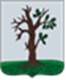 Российская ФедерацияБРЯНСКАЯ ОБЛАСТЬСОВЕТ НАРОДНЫХ ДЕПУТАТОВ СТАРОДУБСКОГО МУНИЦИПАЛЬНОГО ОКРУГАРЕШЕНИЕот  23.12.2022г.№286г. СтародубО прогнозе социально-экономического развития Стародубского муниципального округа Брянской области на 2023 год и плановый период 2024 и2025 годов и о принятии в первом чтении проекта решения «О бюджете  Стародубского муниципального округа Брянской области на 2023 год  и на плановый  период 2024 и 2025 годов» 	В соответствии со статьей 8 Решения Совета народных депутатов Стародубского муниципального округа Брянской области  от 16.11.2020 года № 21 «О Порядке составления, рассмотрения и утверждения бюджета Стародубского муниципального округа Брянской области, а так же порядке представления,  рассмотрения и утверждения годового отчета об исполнении бюджета Стародубского муниципального  округа Брянской области и его внешней проверке» (в ред. от 27.10.2021г. №146, от 29.11.2021г. №163), заслушав информацию о прогнозе социально-экономического развития и об основных характеристиках бюджета Стародубского муниципального округа Брянской области на 2023 год и на плановый период 2024-2025 годов, Совет народных депутатов Стародубского муниципального округа Брянской области решил:Принять к сведению представленную в Совет народных депутатов Стародубского муниципального округа Брянской области информацию о прогнозе социально-экономического развития Стародубского муниципального округа Брянской области на 2023 год и на плановый период 2024  и 2025 годов.Принять в первом чтении проект решения «О бюджете  Стародубского муниципального округа Брянской области  на 2023 год и на плановый период 2024 и 2025 годов»Утвердить основные характеристики  бюджета Стародубского муниципального округа Брянской области на 2023 год, определенные исходя из параметров прогноза социально-экономического развития округа на 2023 и прогнозируемого уровня инфляции, не превышающего 5,5% :прогнозируемый общий объем доходов  бюджета Стародубского муниципального округа Брянской области в сумме 1 048 238 746, 71 рублей;общий объем расходов  бюджета Стародубского муниципального округа Брянской области в сумме 1 048 238 746, 71 рублей;прогнозируемый дефицит бюджета Стародубского муниципального округа Брянской области в сумме 0,00 рублей;верхний предел муниципального внутреннего долга бюджета Стародубского муниципального округа Брянской области на 1 января 2024 года в сумме 20 972 775,00 рублей.объем резервного фонда администрации Стародубского муниципального округа в сумме 50 000 рублей.Утвердить основные характеристики бюджета Стародубского муниципального              округа Брянской области  на плановый период 2024 и 2025 годов, определенные из параметров прогноза социально-экономического развития Стародубского муниципального округа Брянской области на 2024-2025 годы и прогнозируемого уровня инфляции, не превышающего соответственно 4,0% и 4,0%:прогнозируемый общий объем доходов бюджета Стародубского муниципального округа Брянской области  на 2024 год в сумме 891 700 114,56 рублей, в том числе налоговые и неналоговые  доходы в сумме 399 319 956 рублей, и на 2025 год в сумме 869 696 656,37 рублей, в том числе налоговые и неналоговые доходы в сумме 417 425 556 рублей;общий объем расходов бюджета Стародубского муниципального округа Брянской области на 2024 год в сумме 891 700 114,56 рублей, и на 2025 год в сумме 869 696 656,37 рублей.верхний предел муниципального внутреннего долга бюджета Стародубского муниципального округа Брянской области на 1 января 2025 года в сумме 20 972 775,00 рублей и на 1 января 2026 года в сумме 13 981 850 рублей.объем резервного фонда администрации Стародубского муниципального округа Брянской области в  2024 году в сумме 50 000 рублей и на 2025 год в сумме 50 000 рублей.условно утверждаемые расходы бюджета Стародубского муниципального округа Брянской области в 2024 году в сумме 10 500 000 рублей и на 2025 год в сумме 21 500 000 рублей.      5. Настоящее решение вступает в силу с момента официального опубликования и распространяется на правоотношения, возникшие с  1 января 2023 года.Глава Стародубского муниципального округа Брянской области 			                                     Н.Н. Тамилин